.Position: Closed social position, lady facing inside circle, man facing outside circle**Ladies steps are written, Man’s steps are mirror image except where notedStart dancing on lyricsLady: Backwards Right Rhumba BoxLady: Side together Side Touch**Lady: Rolling Vines Right & Left**Man: Straight Vines Left & RightLady: ¼ Turn Step Lock Steps, Away & Facing PartnerBegin again!Contact: gtctdancers@comcast.netI Don't Want To Be That Girl (P)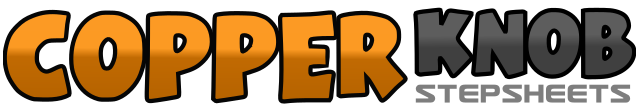 .......Count:32Wall:0Level:High Improver - Partner / Circle.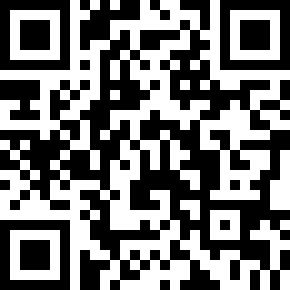 Choreographer:JoAnn Cardoza (USA) & Andy Cardoza (USA) - February 2014JoAnn Cardoza (USA) & Andy Cardoza (USA) - February 2014JoAnn Cardoza (USA) & Andy Cardoza (USA) - February 2014JoAnn Cardoza (USA) & Andy Cardoza (USA) - February 2014JoAnn Cardoza (USA) & Andy Cardoza (USA) - February 2014.Music:That Girl - Jennifer NettlesThat Girl - Jennifer NettlesThat Girl - Jennifer NettlesThat Girl - Jennifer NettlesThat Girl - Jennifer Nettles........1-4Step R to R side, Step L together with R, Step R back, Slide L back next to R & hold5-8Step L to L side, Step R together with L, Step L fwrd, Slide R fwrd to L & hold1-4Step R to R, Step L together with R, Step R to R, Touch L together with R5-8Step L to L, Step R together with L, Step L to L, Touch R together with L1-4Turn ¼ R & Step R fwd, Turn ½ R & Step L back, Turn ¼ R & Step R to side & Touch L together5-8Turn ¼ L & Step L fwd, Turn ½ L & Step R back, Turn ¼ L & Step L to side & Touch R together1-4Step L to L, Cross R behind L, Step L to L, Touch R next to L5-8Step R to R, Cross L behind R, Step R to R, Touch L next to R1-4Turn ¼ right & Step R fwd, Slide L behind R, Step R fwd, scuff L5-8Step L fwd, Slide R behind L, Step L fwd, ¼ turn L facing partner, touch R next to L